Your recent request for information is replicated below, together with our response.Please provide a copy of the guidance regarding the retention of DNA and Fingerprint information.I can first advise you that the process of obtaining Biometric data in the form of physical DNA and Fingerprint samples and associated data is legislated by the Criminal Procedure (Scotland) Act 1995.The attached ‘Code of Practice’ provides the most recent Biometrics record retention policy document which is due to be published this month:  23-0594 Information 1 refers.For completeness it replaces the attached ‘Weeding and Retention of DNA and Fingerprint Information Guidance’: 23-0594 Information 2 refers. If you require any further assistance please contact us quoting the reference above.You can request a review of this response within the next 40 working days by email or by letter (Information Management - FOI, Police Scotland, Clyde Gateway, 2 French Street, Dalmarnock, G40 4EH).  Requests must include the reason for your dissatisfaction.If you remain dissatisfied following our review response, you can appeal to the Office of the Scottish Information Commissioner (OSIC) within 6 months - online, by email or by letter (OSIC, Kinburn Castle, Doubledykes Road, St Andrews, KY16 9DS).Following an OSIC appeal, you can appeal to the Court of Session on a point of law only. This response will be added to our Disclosure Log in seven days' time.Every effort has been taken to ensure our response is as accessible as possible. If you require this response to be provided in an alternative format, please let us know.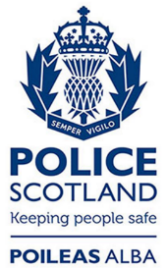 Freedom of Information ResponseOur reference:  FOI 23-0594Responded to:  xx March 2023